MINUTESDICOM WORKING GROUP TWO(Projection Radiography and Angiography)Date: 								October 29 & 30, 2013Place:								DIN Berlin, GermanyMembers Present						Represented by ACR/AAPM							Donald PeckEFOMP 							Alberto  Torresin		ESR								Annalisa Trianni (Secretary)		GE Healthcare							Francisco SuredaSiemens Healthcare						Heinz BlendingerPhilips Healthcare						Bas RevetMembers Absent						Represented by AAPM								William PavlicekAlternate Voting Representatives, Observers, or Guests Present:NonePresiding Officer:						Francisco Sureda, Chair Secretary:							Annalisa TrianniOpening The meeting was called to order at 10.00 on October 29.Members identified themselves and their employers. A quorum was present.Members reviewed the agenda that was approved as issued.The minutes from the meeting of July 02 – 03, 2013 Munich (GE) (see document WG-02-2013-07-02-Min-Rev.docx) has been reviewed and approved.CP ReviewMembers reviewed the advances of the CPs and new CPs related to the scope of WG-02. A new CP to add the term “flat filter” for all kind of projection X-Ray based image headers, but CT, will be created. Action: Heinz Blendinger.CP 1299 (cp1299_ft.doc) has been reviewed. No further action. Members reviewed CP 1317 (cp1317_01.doc). No issues. Supplement 167: X-Ray 3D Angiographic Informative AnnexThe new version Draft 18 Sup167_X-Ray_3D_Angiographic_Informative_Annex_Draft18.doc  is in progress and will be finished by the next WG-06 meeting in January 2014. Action: Francisco Sureda.Supplement 165: Breast Projection X-Ray Image Storage SOP ClassMembers reviewed the response of WG-15 to the comments sent in August. Members agree with the changes. No further action.Dose Structured ReportPatient Dose White Paper AAPM TG246: Members reviewed the contribution of WG-02 members to chapters 2 and 4 of the White Paper on Patient Dose of the AAPM TG246. Members also reviewed the “Appendix B” (for Fluoroscopy). Recommendations for a solution in Dose SR will be suggested in chapter 2. Action: Heinz Blendinger.Extension of Dose SR header: Postponed after creation of the Patient Radiation Dose SR Annex AA of Part 17: Not discussed in this meeting.Supplement 121: Detailed Protocol SettingsMembers reviewed MITA publication XR27 and discussed the different implementation between CT and XA. A supplement describing a set of parameters and associated details for performing a particular procedure will be started by the next meeting.Follow –Up TopicsCone Beam 3D: A new EFOMP WG and a separate AAPM WG have been created to follow this topic. C-Arms with Volumetric Capability and its impact on the RDSR: no new fields need to be added to XA RDSR for encoding dose in CBCT acquisitions. WG-02 reccomends groups asking for dose encoding in DICOM to work in conjunction with WG-28. To be followed up by WG-02.Cone Beam 3D for radiotherapy: to be followed up by WG-02. Operator Dose: Members reviewed the progresses in WG-28 about the Operator Dose WIR. To follow up.Injector Record SR: Members reviewed the progresses of  the WG-06 Contrast SR Ad-hoc group – Supplement 164.  Presented at WG06 last week. Slow progresses due to editorial work. To be followed by WG-02 once comments are requested. X-Ray Angiography Application cases for the Multi-dimensional Presentation State: Members reviewed the progresses of  the the WG-11 on the Multi-Dimensional Presentation State – Supplement 156. Presented at WG06 last week. Progressing slowly. To be followed by WG-02 once comments are requested.Promotion of the Enhanced XA/XRF SOP Class and Radiation Dose SR SOP Class: Members discussed what is needed. An email will be sent to WG-29 to explore opportunities of promotion. (Action: Francisco Sureda)   IHE REM Profile: No updates since last meeting.Reports from liaisons with other groups and organizationsAnnalisa Trianni reported on the DICOM liaison group inside EFOMP.Donald Peck and William Pavlicek reported on the AAPM activities.Annalisa Trianni and Donald Peck reported about the first amend of the XR-27 produced by MITA X-Ray Interventional that will be published next December during RSNA. Francisco Sureda reported about the request from the FDA to the MITA Interventional WG to consider implementation of real-time estimation of peak skin dose. MITA/IWG would like to develop a liaison with DICOM and AAPM TG246 in order to understand the state-of-the-art and prepare an answer to the FDA. Members agree that this request will be forwarded to WG-28.Heinz Blendinger reported on the IEC Interventional activities related to radiation dose reporting. Publication of IEC 61910-1 is expected for March 2014.WG-02 Report to DSCFrancisco Sureda will prepare the WG-02 Report for the DSC meeting on Dec 5, 2013 at RSNA.New Work Items for WG-02No new Work Items..Planned Meeting Dates in 2014March 2014 (ECR) in Vienna. To be confirmed. Action: Annalisa TrianniMay 2014 (SSIM) in Long Beach. WG-02 (one day) and joint meeting with WG-28 (two days). To be confirmed. Action: Donald PeckSeptember - October 2014 in Erlangen. To be confirmed. Action: Annalisa TrianniRefer to the document NextMeetingsWG-02_2014_rev01.pptx for a more detailed planning of the next meetings and interactions with the DSC, WG-06 and WG-28.New BusinessNo new business.AdjournmentThe meeting was adjourned at 16.45 on October, 30Reported by:			 Annalisa Trianni, SecretaryReviewed by legal counsel:	CRS  2013-11-15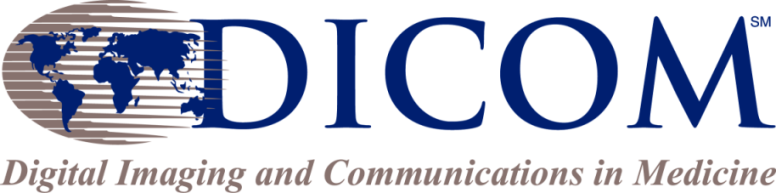 1300 North 17th Street, Suite 1752Arlington, VA 22209, USA+1-703- 841-3281http://dicom.nema.orgdicom@medicalimaging.orgNumberNameSubmittedAssignedCoded StatusComments/Actions for WG-02CP 1223Additional Items for Dose SR (by IEC PT 61910-1)Heinz BlendingerRevet, B.Final TextMembers reviewed the Final Text after IEC changes in July. A new version CP1223_ft2.doc has been created and posted on the server.CP 1282Value Multiplicity of Positioner Increments in 3D X-Ray and Breast TomoDavid ClunieClunie, D. Voting PackageMembers reviewed the updates after reviews with WG-15 and WG-06 and discussed WG-15 comment about the new Defined Terms. A new version of the CP has been created (cp1282_06.doc) and uploaded to the server. It will be sent to WG-15. (Action: Francisco Sureda) CP 1285CP_fs_IrradiationEventUIDinX-Ray3D_01.docFrancisco SuredaRevet, B.Voting PackageMembers reviewed the updates after reviews with WG-15 and WG-06. A new draft CP will be created to clarify the usage of Organ Dose in all the mammography objects (projections, tomo and Dose SR)including Breast Tomosynthesis and submitted to WG-28 for review. Action: Francisco Sureda CP 1301Clarify Distance Source to Patient in Mammo and CRClunie, D.Clunie, D.Final TextMembers reviewed the updates after WG-06 review. Definitions of Center of Field of View and Distance Source to Patient has not been accepted. No further action.CP 1319Frame Of Reference ReliabilityFrancisco Sureda, et al.Ulrich BuschAssignedReviewed by WG-06. WG-06 requests for White Paper. To ask Sven Flossman for the last version. CP 1337Add Isocenter Position to MR/PET/Enhanced CT/MR/PET and RT Equipment Correlation to Enhanced CTClunie, D.Clunie, D.AssignedMembers reviewed this new CP. No issues. CP 1342Extend Image Type for Breast X-Ray Image IODsJanet KeyesAssignedMembers reviewed this new CP. No issues.CP 1346Add Table Information to X-Ray 3D IODsFrancisco SuredaRevet, B.AssignedTo be followed.CP 1347Add a new attribute to describe the direction of a scan relative to the patientJ. PohlhammerRevet, B.AssignedMembers reviewed this new CP. No issues.NewCP_br107_Isocenter ConstraintRevet, B.n/aWG-02 reviewed it in July 2013. To submit to WG-06 in January.NewClarify the meaning of X-Ray Filter in Dose SRAnnalisa Triannin/aBased on TID1003b (DICOM Standard 2011 + CP1077) clarify the meaning of Filters. Not needed. A change (not clarification) is necessary. Wait for TG246 to publish the White Paper.NewClarify the meaning of PARTIAL in Dose SRFrancisco Suredan/aNeed to add a clarification of the meaning of PARTIAL RDSR. On Hold.